2021-22 Masonry Scholarship ApplicationSponsored by: 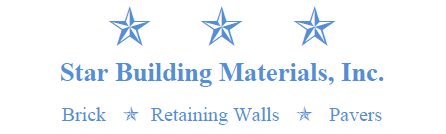 And 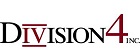 Enzweiler Building InstituteAt the Building Industry Association of Northern Kentucky2751 Circleport DriveErlanger, Kentucky 41018(859) 331-9500About this ScholarshipThis scholarship is funded by Star Building Products (Florence, KY) and Division 4 (Cincinnati, OH) to support students in the masonry program offered by the Enzweiler Building Institute Program.Value of the ScholarshipThe value of the scholarship is $500.General Scholarship InformationThe scholarship monies must be used towards tuition or fees for the Enzweiler Building Institute.The scholarship award will be made out in the name of the Building Industry Association of Northern Kentucky and no monies shall be awarded to an individual in the event of additional awards from other scholarships.The scholarship is valid only for the current class year.The scholarship is to be awarded at the discretion of the sponsors and staff.The student is responsible for payment of all remaining tuition and fees in accordance with EBI payment policies and deadlines. Qualifications of the ApplicantApplicant must be enrolled in the Enzweiler Building Institute for the upcoming academic year.Applicant must exhibit good character and a demonstrated desire to pursue masonry as a career choice. Applying for the ScholarshipEach applicant must complete the application form.Each applicant must write a brief statement regarding his/her intentions of working in masonry. Statements must be 150-250 words.One letter of reference must accompany the application. This can be from an employer, teacher, school administrator, coach or community leader. Completed Applications must be mailed or delivered to Vicki Berling, Building Industry Association of Northern Kentucky, 2751 Circleport Drive, Erlanger, KY 41018 or emailed to Vicki@buildersnky.comDeadline for application is May 3, 2021. The award will be made no later than May 31. Selection of Scholarship Recipient Race, creed, sexual orientation or gender will not be factors in the selection of the recipient.A scholarship committee will review the applicant’s request for the scholarship.Financial need, scholastic performance, and career intentions may be taken into consideration when determining recipient.The applicant may be invited for a personal interview as deemed appropriate.General InformationName: _________________________________________________________________Address: _______________________________________________________________City: ______________________________________	State: _________	Zip: ___________Email: ________________________________________	Cell Number: _________________________Academic InformationHigh School: _________________________________	City/State: _____________________________Or GED Completion: _____________________________	Date: __________________Please attach another sheet of paper providing a brief summary of why you have decided to pursue masonry as a career. This statement must contain 150-250 words.  Please attach a letter of reference from a school administrator, teacher, coach, employer or community leader. Please provide a brief description of how this scholarship will help you finance your education: ___________________________________________________________________________________________________________________________________________________________________________________________________________________________________________________________________________________________________________________________________________________________________________________________________________________________________________________________________________________________________________________________________ExperiencePlease list jobs, volunteer opportunities, or relevant school activities. Attach a resume if desired. ____________________________________________________________________________________________________________________________________________________________________________________________________________________________________________________________________________________________________________________________________________________________________________________________________________________________	Application is due on May 1, 2021. The selection committee may require interviews of the finalists. Recipients will be notified by May 31. My signature below indicates that I have read and understand the above information and that it is true and correct to the best of my knowledge. My signature authorizes the release of any information to the BIA-NKY.Signature: ______________________________________________________________ Date: ___________________________Please send completed application form and attachments to: Vicki Berling, BIA of NKY 2751 Circleport Drive Erlanger, KY 41018 or email to vicki@buildersnky.com. 